Приложение №1 к положению о муниципальном этапе  XVII  республиканского конкурса  налучшего классного руководителя 2022 года«Самый классный классный»Достоверность сведений, представленных в информационной карте, подтверждаю: _____________________                     (Чагирова И.Н.)   (подпись)                                                                      (фамилия, имя, отчество участника)«06» февраля 2022 г.        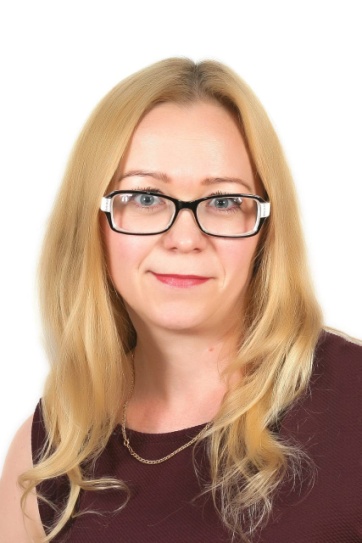 Информационная карта участника муниципального этапа XVII республиканского конкурса на лучшего классного руководителя 2022 года «Самый классный классный» Чагирова____________________________________________ (фамилия)Ирина Николаевна____________________________________ (имя, отчество)( Батыревский район Чувашской Республики) (наименование района,  города Чувашской Республики)1. Общие сведения1. Общие сведенияМуниципальный район (городской округ)Батыревский районНаселенный пунктс.Новое АхпердиноДата рождения (день, месяц, год)20.02.1980Место рожденияД.Малое Батырево Батыревского р-на ЧРАдреса в Интернете (сайт, блог и т.д.), где можно познакомиться с участником и публикуемыми им материалами https://infourok.ruPedsovet.orghttps://nachp-batyr.edu21-test.cap.ru/2. Работа2. РаботаМесто работы (наименование образовательной организации в соответствии с уставом)МБОУ «Новоахпердинская основная общеобразовательная школа»Занимаемая должность, преподаваемые предметыУчитель русского языка и литературыКлассное руководство в настоящее время, в каком классе 9 классОбщий трудовой и педагогический стаж (полных лет на момент заполнения анкеты)17 лет/5 летКвалификационная категорияперваяПочетные звания и награды (наименования и даты получения)Почетная грамота Управления образования, молодежной политики, физической культуры и спорта (2019)3. Образование3. ОбразованиеНазвание и год окончания учреждения профессионального образованияФГОУ ВПО «Чувашский государственный университет имени И.Н.Ульянова», 2002 г.Специальность, квалификация по дипломуФилолог-преподаватель по специальности «Филология»Дополнительное профессиональное образование за последние три года (наименования образовательных программ, модулей, стажировок и т.д., места и сроки их получения)Курсы повышения квалификации «Методические аспекты подготовки обучающихся к внешним оценочным процедурам по русскому языку, литературе и предметным олимпиадам» (ЧРИО, октябрь, 2020 г)Программа повышения квалификации «Коррекционная педагогика и особенности образования и воспитания детей с ОВЗ» (https://www.единыйурок.рф, 2021)Программа повышения квалификации «Основы обеспечения информационной безопасности детей» (https://www.единыйурок.рф, 2021)Обучение по теме «От успешного чтения к абсолютной грамотности» (ЧРИО,20.05.2021)Основные публикации (в т. ч. брошюры, книги)https://infourok.ru/integrirovannyj-urok-russkogo-yazyka-i-literatury-dorogami-velikoj-otechestvennoj-vojny-4203615.htmlhttps://infourok.ru/glasnie-o-i-e-posle-shipyaschih-v-suffiksah-suschestvitelnih-klass-3522445.html4. Общественная деятельность4. Общественная деятельностьУчастие в общественных организациях (наименование, направление деятельности и дата вступления)РДШ (Российское движение школьников), 01.09.2021Участие в деятельности управляющего (школьного) советаВШК, ВШУУчастие в разработке и реализации муниципальных, региональных, федеральных, международных программ и проектов (с указанием статуса участия)Республиканская программа «Здоровое питание»5. Досуг5. ДосугХоббиКулинария, чтение, рукоделие.6. Контакты6. КонтактыМобильный телефон 8 908 304 96 65Личная электронная почтасhagirina050604@mail.ruАдрес личного сайта в ИнтернетеАдрес школьного сайта в Интернетеhttps://nachp-batyr.edu21-test.cap.ru/7. Профессиональные ценности7. Профессиональные ценностиПедагогическое кредо участника«Чтобы быть хорошим преподавателем, надо любить то, что преподаёшь, и любить тех, кому преподаёшь» (В.О.Ключевский)Почему нравится работать в школеРабота в школе дает возможность профессиональной и творческой самореализации. Общение с детьми  делает меня активной, дисциплинированной, терпеливой, молодой, счастливой.Профессиональные и личностные ценности, наиболее близкие участникуТворчество, справедливость, уважение, отзывчивость, доброта8. Приложения8. ПриложенияПодборка цветных фотографий:1. портрет 913 см;2. жанровая (с учебного занятия, внеклассного мероприятия, педагогического совещания и т.д.);3. дополнительные жанровые фотографии (не более 5)Представляется на компакт-диске в формате JPEG («*.jpg») с разрешением не менее 300 точек на дюйм без уменьшения исходного размераИнтересные сведения об участнике, не раскрытые предыдущими разделами (не более 500 слов)Не публиковавшиеся ранее авторские статьи и разработки участника, которые он хотел бы опубликовать в средствах массовой информацииПредставляется на компакт-диске в формате DOC («*.doc») в количестве не более пяти